		  Civitas Academy Bulletin03/02/20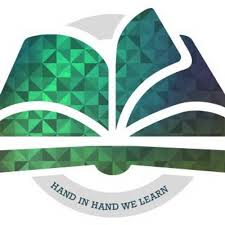 Welcome from Mr WiederThere is a lot going on this week. The ‘Bags to School’ drop off will be on Tuesday morning. Please could families deposit bags in the futsal area, starting in the corner with the noticeboard as you enter on Tuesday morning. On Thursday afternoon, children will have the opportunity to meet the Olympic athlete- Samantha Murray. During this session, we will attempt to set a REAch2 school record of most children taking part in a fitness circuit. After school, Y3 families will be able to visit the new library on the top floor of the school. On Friday, we will have the NSPCC Number Day.Please note that next Monday (10th), project celebrations are taking place after school between 3:30 and 4pm. This will be your opportunity to visit classrooms and see your child’s work over the last half term.Hodsoll Road AccessPlease note that access to the side road next to the school is not for families to drive down or drop off. Access is for staff and visitors to the community centre only.P.E. Messages from Miss VaalTeam Superschools: Samantha Murray VisitPlease click on the link below to donate for the event taking place on Thursday afternoon at the school:https://fundraise.teamsuperschools.co.uk/events/civitas-academy-3/All children to come in wearing their PE kits on Thursday. Well done to our New Age Kurling team, who despite tough competition, demonstrated fantastic teamwork and determination last Friday. Year 4 continue to enjoy their cricket sessions with the Chance2Shine cricket coach. For information on local clubs visit https://www.chancetoshine.org/find-club-cricketClub CancellationsNo homework club today. Please note that this club will finish at half term.Ball Sports Club on Thursday- cancelled this week due to Team Superschools event. NSPCC Number Day: Friday 7th FebruaryWe are taking part in this event again this year to raise funds for the NSPCC. Children may come in clothes with numbers on in return for a £1 donation to the NSPCC. Families are also invited to come into the first part of the morning session until 9:25am to take part in mathematics activities with the children.EYFS Train TripPlease note that the EYFS train trip that was scheduled to take place last term has now been rescheduled for Thursday 14th May. 2019-20 Key Dates SpringSummerThursday: P.E. kits all dayFriday: Clothing with a number onDate and TimeEventThursday 6th FebruaryOlympic Athlete VisitFriday 7th FebruaryNSPCC Number Day (parents welcome to spend upto 9:25am in classes to join in with maths activities. Children can come in wearing clothes with numbers on for £1 donation to NSPCC)Monday 10th February (3:30pm-4pm)Project CelebrationsThursday 12th FebruaryY3 Trip to Victoria and Albert MuseumMonday 17th February to Friday 21st FebruaryHalf TermThursday 5th MarchWorld Book Day (parents welcome to spend upto 9:25am in classes to join in with reading activities. Children can come in dressed as a book character)Tuesday 10th March (3:30-6pm)Parents’ EveningThursday 12th March (3:30-6pm)Parents’ EveningFriday 13th MarchSports ReliefMonday 30th March (3:30pm-4pm)Project CelebrationsThursday 2nd AprilY3 Easter AssemblyFriday 3rd AprilEnd of TermDate and TimeEventMonday 20th  AprilChildren return to schoolMonday 27th April (3:30-4pm)Term Overview MeetingThursday 7th May (9am-9:30am)Question and Answer Session with Head of SchoolThursday 14th MayEYFS Train TripMonday 18th  May (3:30-4pm)Project CelebrationMonday 18th- Friday 22nd MayMental Health WeekMonday 25th-Friday 29th MayHalf TermThursday 4th June (9:10- 9:40am)Y2 Eid AssemblyMonday 8th-Friday 12th JuneCultural Diversity WeekFriday 12th JuneInternational DayFriday 12th June (3:30-4pm)International Food FestivalTuesday 30th June (AM)Sports DayWednesday 1st  JulyTransition DayFriday 3rd JulySports Day (Reserve date in case of bad weather on Tuesday 30th June)Thursday 9th JulyQuestion and Answer Session with Head of SchoolFriday 10th July Reports OutFriday 17th JulyLast day of term for children